Supplementary materials 1Crop prices derived from the survey and from literature. Prices in bold were used for the analysisSupplementary materials 2Yield figures for the most common crops in Nyando, Rakai and Lushoto. 1Current survey yields were reported per year and could not be attributed to a season.Supplementary materials 3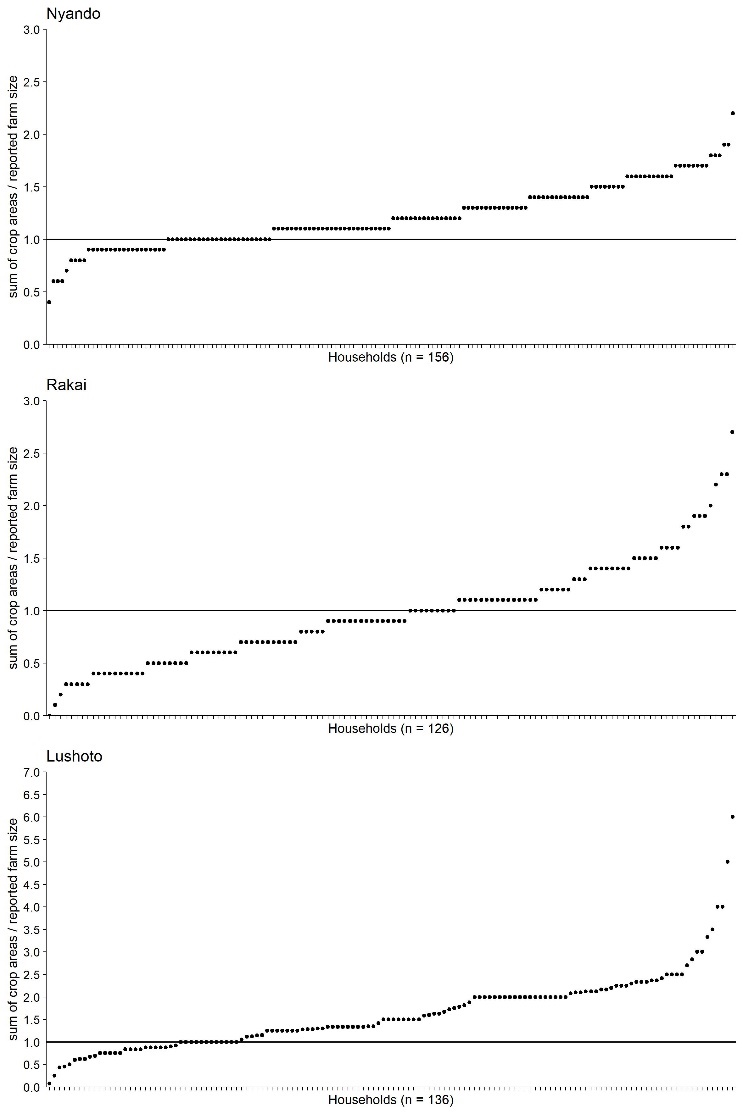 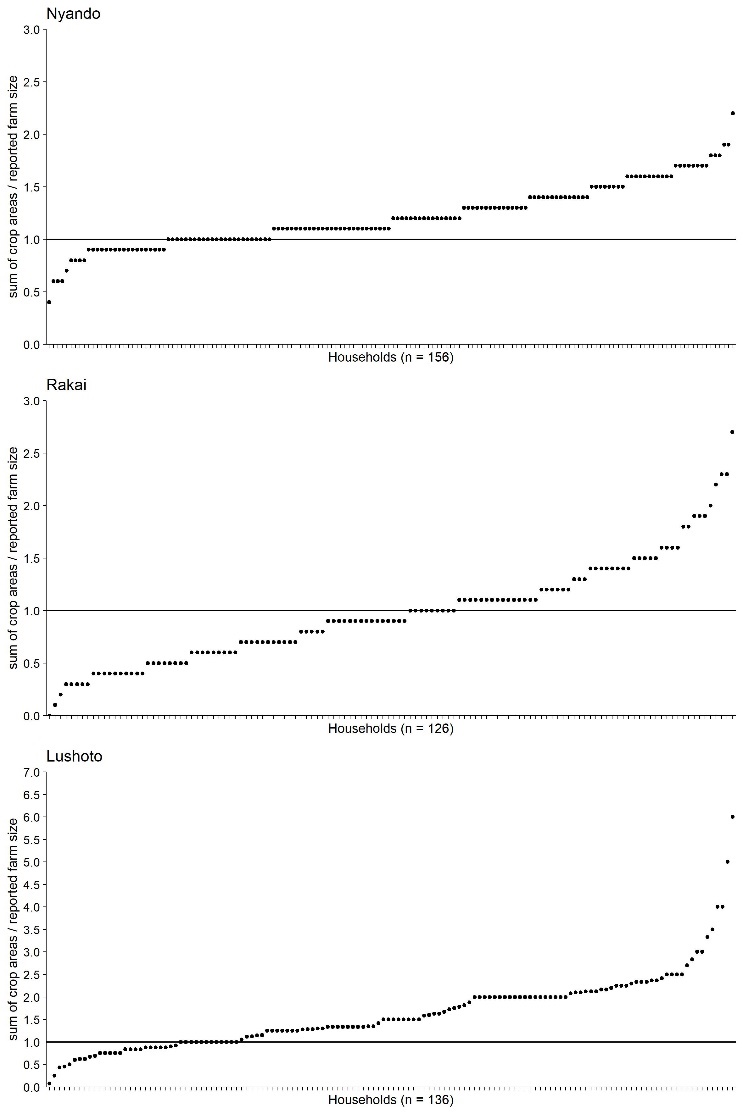 Supplementary materials 4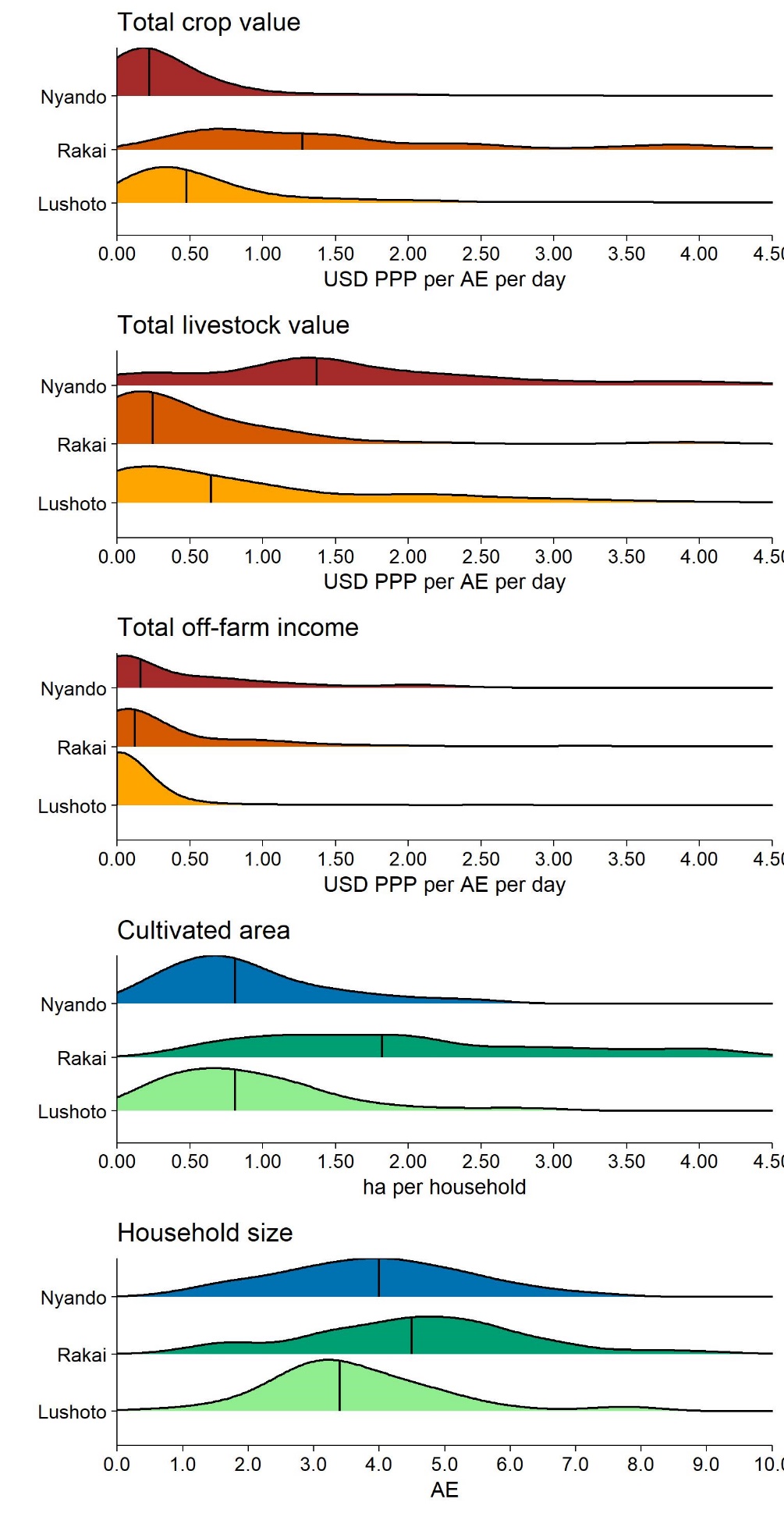 Probability density plots for total crop value produce, total livestock value produce, off-farm income, cultivated area and household size.Supplementary materials 5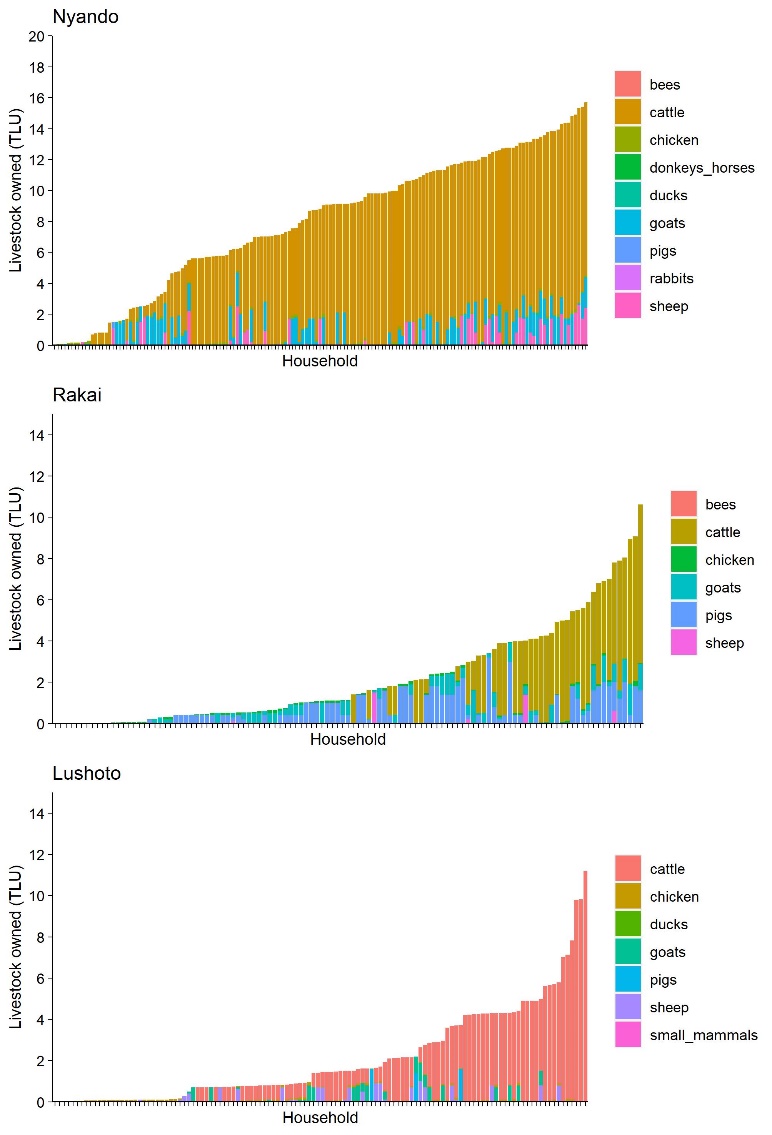 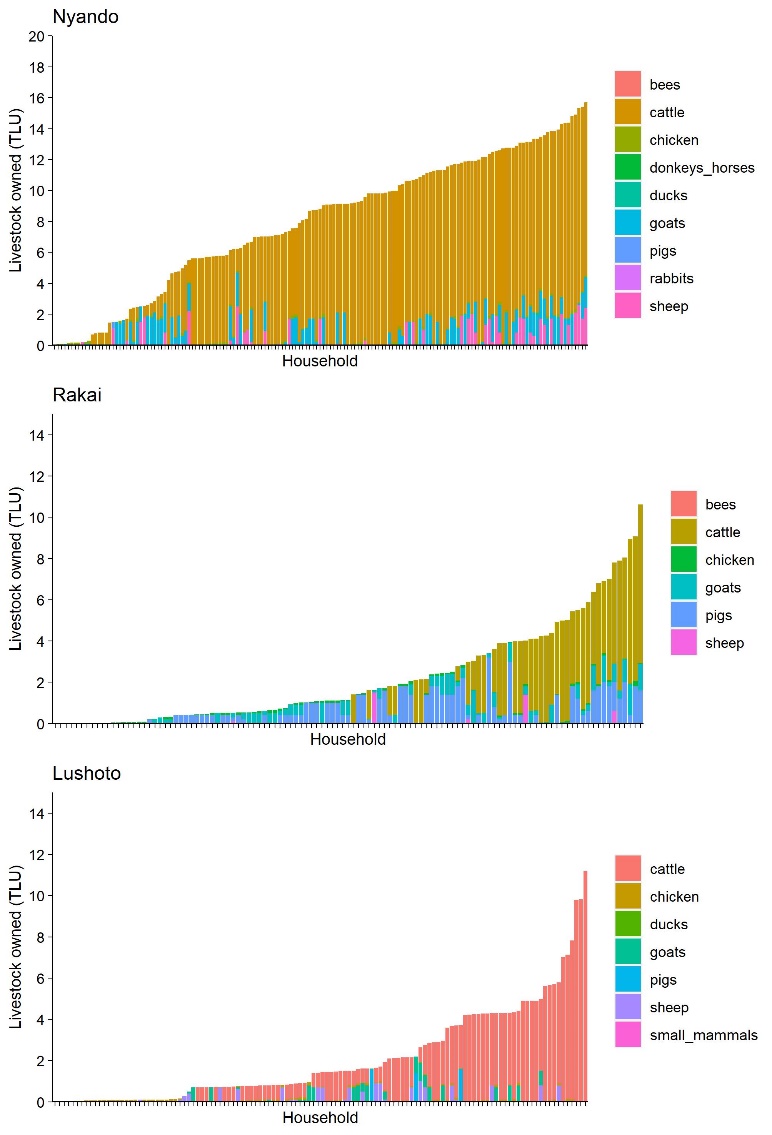 Supplementary materials 6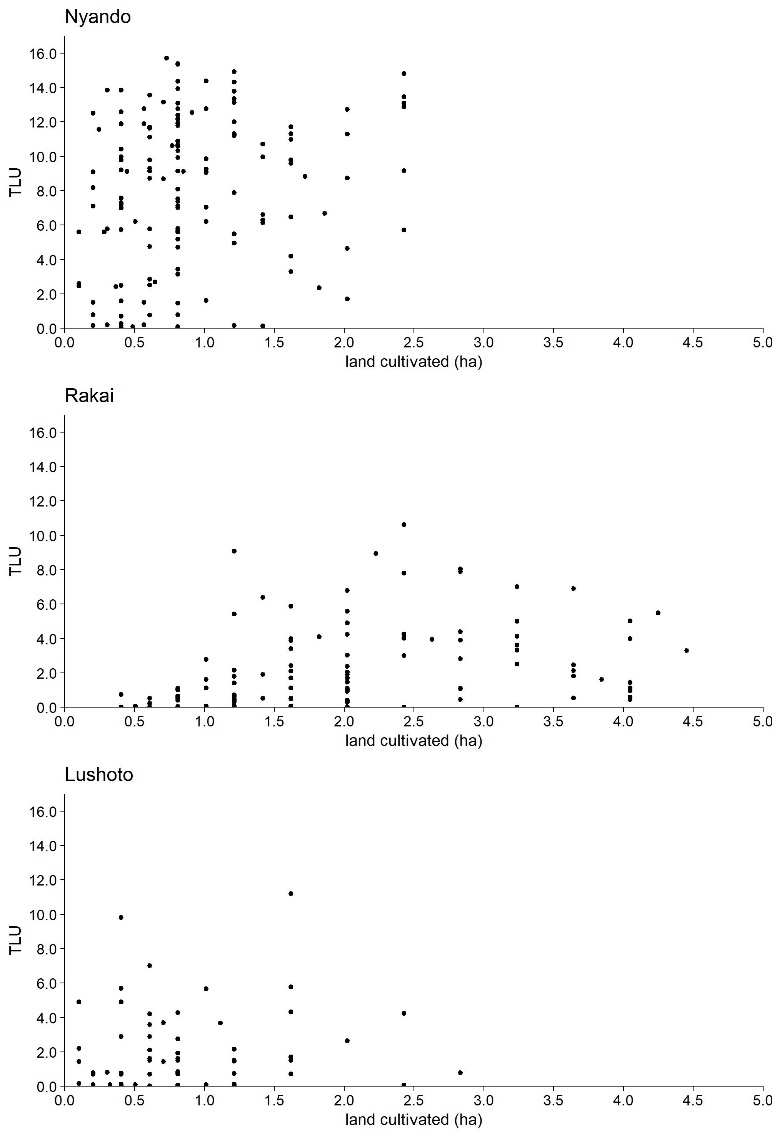 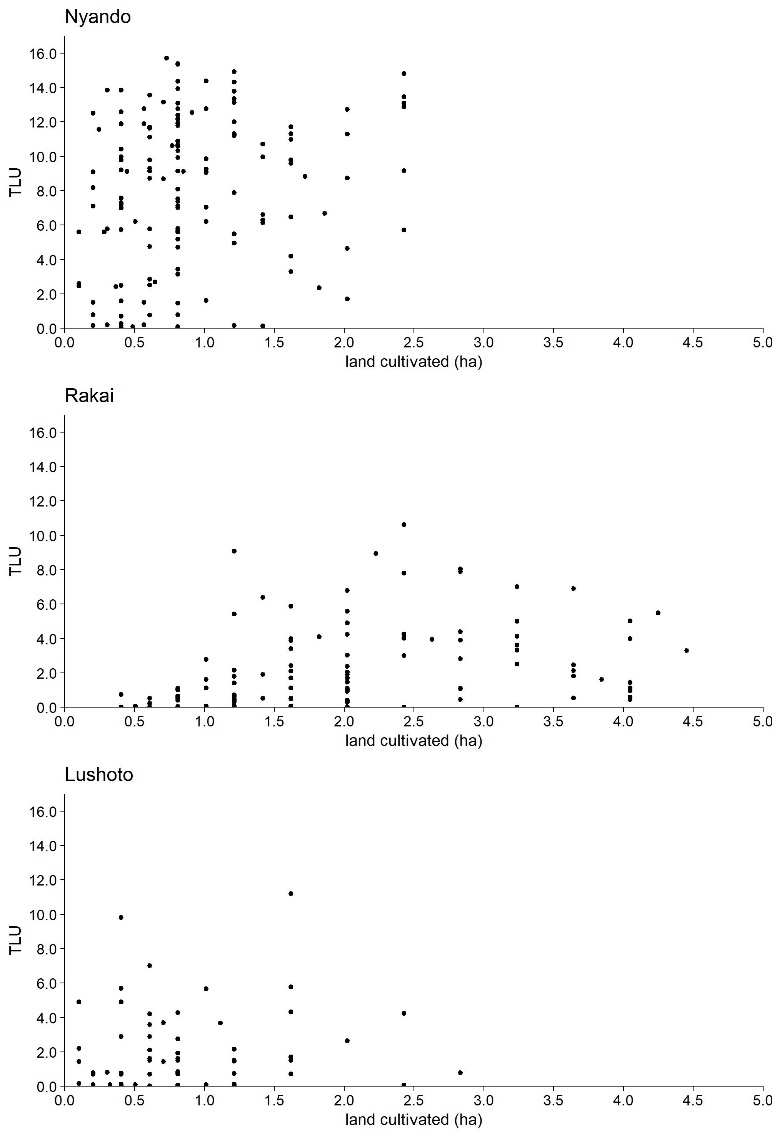 Supplementary materials 7The input variables used to calculate how the different crops in a farm contribute to a living income in B1: baseline yields-scenario.1Maize and beans were assumed to be cultivated in intercropping in all three sites.RegionCropMedian price survey data(USD PPP/kg)Price literature(USD PPP/kg)Nyandomaize0.71beans1.25sorghum0.57sugarcane0.06Rakaimaize1.540.80Own data, living income survey 2017, van de Ven et al., (2020)maize1.540.80Own data, living income survey 2017, van de Ven et al., (2020)beans3.172.01Own data, living income survey 2017, van de Ven et al., (2020)beans3.172.01Own data, living income survey 2017, van de Ven et al., (2020)irish potato1.430.80Own data, living income survey 2017, van de Ven et al., (2020)irish potato1.430.80Own data, living income survey 2017, van de Ven et al., (2020)banana0.270.16Own data (unpublished) and Wairegi and van Asten (2010)cassava0.39coffee0.801.61Calculated from https://ugandacoffee.go.ug/monthly-reports?field_month_year_value%5Bvalue%5D%5Byear%5D=2016Lushotomaize0.74beans1.40irish potato0.74SitecropseasonYield figures (kg FW/ha)Yield figures (kg FW/ha)Yield figures (kg FW/ha)Yield figures (kg FW/ha)Yield figures (kg FW/ha)Source and reasoning for current yieldsSource and reasoning water-limited yieldYw50% YwCurrent surveyBaseline literatureSoil supplyNyandomaizeA113005650661120001000Yieldgap.org, Climate zone Kenya Kisii zoneYieldgap.org, Climate zone Kenya Kisii zonemaizeB745837291320660Season A times 0.66 based on relative yield in yield gap atlas for maizeSeason A times 0.66 based on relative yield in yield gap atlas for maizesugarcaneyear7920039600178471190009000Francis et al., 2020Francis et al., 2020sorghumA500025002971700400Yieldgap.org, Climate zone Kenya (Code=7-4-01), Embu climate zoneSC Sila: https://www.seedcogroup.com/ke/products/sorghum/sc-sila-0sorghumB33001650462264Season A times 0.66 based on relative yield in yield gap atlas for maizeSeason A times 0.66 based on relative yield in yield gap atlas for maizebeansA200010001491400300Ojiem et al., 2014, intercropping in maize, therefore also no fertiliser applicationEstimate, in intercropping with maizebeansB20001000400300Ojiem et al., 2014, intercropping in maize, therefore also no fertiliser applicationEstimate, in intercropping with maizekaleA19800990049001000(KEPHIS, 2018; JICA report; Mogenia, 2020) (KEPHIS, 2018; JICA report; Mogenia, 2020) kaleB1310066003200700Estimate based on long rain yields and season yield differnces of maizeEstimate based on long rain yields and season yield differnces of maizeRakaimaizeB690034504041500500Yield gap, expert judgement based on Yw and the fact that most farmers grow local or improved OPV'sYield gap atlas Climate zone Uganda (Code=7-4-01) rainfed maize water-limited yield potential (Yw) : 6.9 tonnes / harvested ha.maizeA414020703951000300Assumed based on yield gap atlas and a seasonal yield difference of 40%Assumed based on yield gap atlas and a seasonal yield difference of 40%bananayear110005500055602000010000Own data, unpublished; Wairegi et al 2016: Banana coffee cropping guideTaulya, 2015, times two to account for two bunches per mat per year. In line with highest yields in field monitoring Marinuscoffeeyear60003000847600300Wairegi et al., 2016: Banana coffee cropping guideWairegi et al., 2016: Banana-coffee system cropping guide 2015 Revised EditionbeansA30001500411700300Estimate based on Nyando, pure standEstimate, pure standbeansB20001000444400300Estimate based on Nyando, in intercropping with maizeEstimate, in intercropping with maizecassavayear5000025000831100006300Fermont et al., 2009Fermont et al., 2009, 50 ton in Uganda;  Adiele, 2020, >90 ton but in Nigeriairish potatoB4000020000116827001500Gov. statistics in Harahagazwe et al. 2016Highest yields in Harahagazwe et al. 2016irish potatoA4000020000126127001500Gov. statistics in Harahagazwe et al. 2016Highest yields in Harahagazwe et al. 2016tomatoA3840019200386472003000Everaards et al 2011; Msogoya et al 2016; Guijt and Reuver 2019 and corrected for seasonal yield differencesYield estimate Rijk Zwaan Holland Greentech; Msogoya et al 2016  and corrected for seasonal yield differencestomatoB64000320003864120005000Everaards et al., 2011; Msogoya et al 2016; Guijt and Reuver 2019Yield estimate Rijk Zwaan Holland Greentech; Msogoya et al 2016LushotomaizeA7200360078511300650MoALF, 2016, 2014/15 Annual Agricultural Sample Survey reportyield gap atlas, average of zone 7-5-01, 7-3-01, 7-2-01, 6-5-01, 7-4-01, 6-4-01maizeB630031501130650MoALF, 2016, 2014/15 Annual Agricultural Sample Survey reportyield gap atlas season A, using yield difference in current yieldsbeansA360018003541500300MoALF, 2016, 2014/15 Annual Agricultural Sample Survey reportEstimate, in intercropping with maizebeansB36001800500300MoALF, 2016, 2014/15 Annual Agricultural Sample Survey reportEstimate, in intercropping with maizeirish potatoA40000200002780127001500MoALF, 2016, 2014/15 Annual Agricultural Sample Survey reportHighest yields in Harahagazwe et al.., 2016cabbageB42000210009822130001500MoALF, 2016, 2014/15 Annual Agricultural Sample Survey reportSeminis product catalogue 2008cabbageA700003500050002500MoALF, 2016, 2014/15 Annual Agricultural Sample Survey reportSeminis product catalogue 2008RegionLiving Income (US$ PPP/AE/day)Sustainable farm size (ha)Household size (AE)CropPrice (US$ PPP/kg)Proportion of cultivated area (-)SeasonYield (kg/ha)Value produce (US$ PPP/ha)Crop area (ha)Production (kg)Crop value (US$PPP/ AE/day)Crop value (% total income crop)Nyando4.542.524.0maize0.710.701A200014121.7735491.7438maize0.710.701B13209321.7723421.1525beans1.250.701A4005001.777100.6214beans1.250.701B4005001.777100.6214sorghum0.570.21A7003960.533740.153sorghum0.570.21B4622610.532470.102sugarcane0.060.08year1900012290.2140100.184Rakai3.822.074.4maize0.800.231B150012070.477000.359beans2.010.22A70014080.463200.4010beans2.010.231B4008050.471870.236irish potato0.800.10A270021720.215770.298irish potato0.800.10B270021720.205490.287banana0.160.30year2000032180.62124691.2533cassava0.390.15year1000038620.3130670.7419coffee1.610.23year6009650.472840.287Lushoto4.041.583.3maize0.740.901A13009601.4318581.1428maize0.740.901B11308351.4316150.9925beans1.400.901A5007001.437150.8321beans1.400.901B5007001.437150.8321irish potato0.740.10A270019940.154080.256